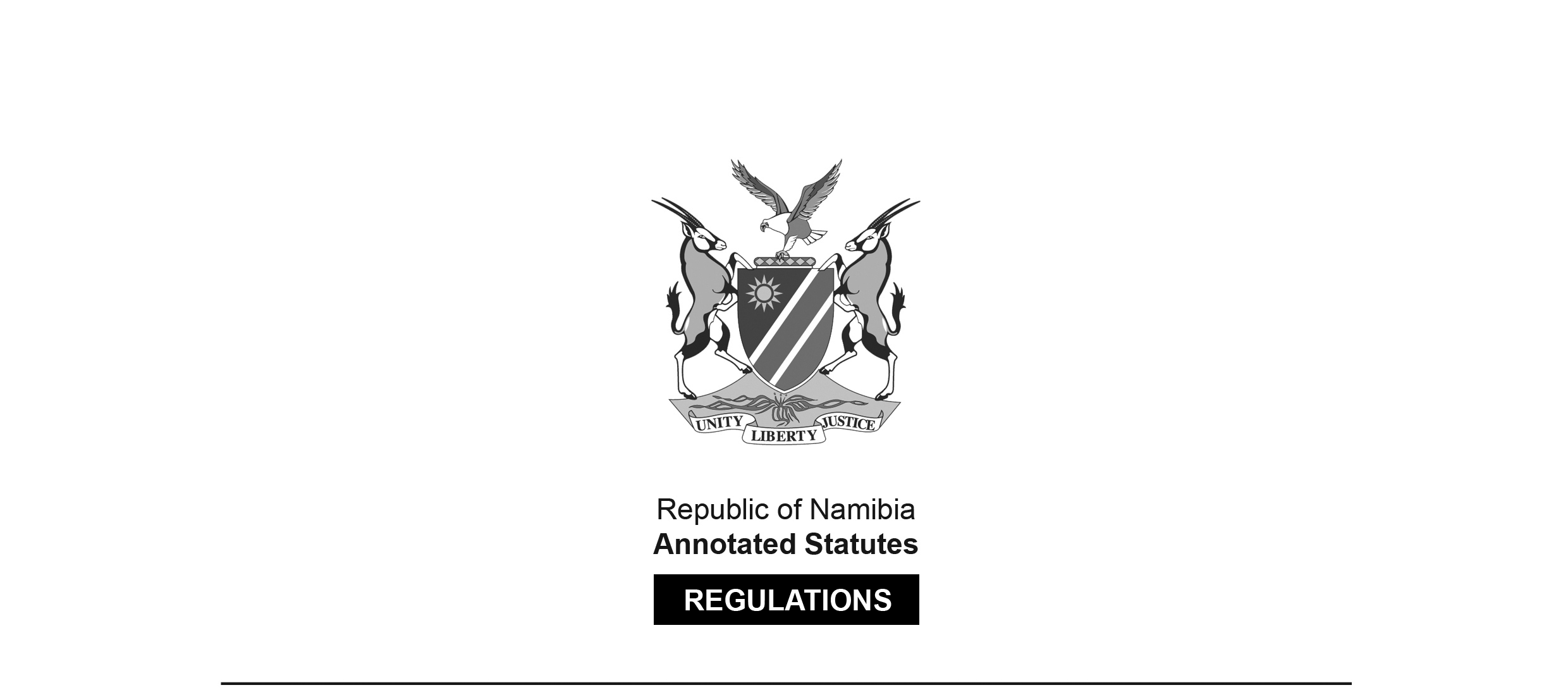 REGULATIONS MADE IN TERMS OFMedical and Dental Act 10 of 2004section 59 read with section 18(1)Regulations relating to Minimum Requirements of Study for Registration as Medical Biological ScientistGovernment Notice 49 of 2011(GG 4699)came into force on date of publication: 28 April 2011The Government Notice which publishes these regulations notes that they were 
made on the recommendation of the Medical and Dental Council of Namibia. ARRANGEMENT OF REGULATIONS 1.	Definitions2.	Minimum qualifications required for registration as a medical biological scientist3.	Recognition of qualification by CouncilDefinitions1.	In these regulations, unless the context otherwise indicates, a word or expression defined in the Act has that meaning, and -“the Act” means the Medical and Dental Act, 2004 (Act No. 10 of 2004).Minimum qualifications required for registration as a medical biological scientist2.	(1)	The minimum qualification, referred to in section 18(1) of the Act, required for the registration by the Council of a person as a medical biological scientist under section 20 of the Act, subject to the other provisions thereof, is any one of the following qualifications:Subject to subregulation (2) of this regulation and to regulation 3, a person who is not the holder of any of the qualifications prescribed by subregulation (1), but is the holder of a Bachelor of Medical Science (Honours) Degree obtained at an educational institution after the full time education, tuition and training for a period of four years, may be registered, subject to compliance with the other requirements prescribed by or under the Act, as a medical biological scientist.(3)	A qualification prescribed by subregulation (2) must include, to the satisfaction of the Council, education, tuition and training in -(a)	Genetics;(b)	Anatomy;(c)	Microbiology;(d)	Physiology;(e)	Haematology;(f)	Anatomical Pathology;(g)	Virology;(h)	Radiation Biology;(i)	Pharmacology;(j)	Medical Biochemistry; and(k)	Medical Entomology.Recognition of qualification by Council3.	The Council may recognise, for the purpose of the registration of a person as a medical biological scientist, a qualification prescribed by subregulation (2) of regulation 2, if -(a)	the educational institution at which that person obtained that qualification is approved by the Council;(b)	the registration authority responsible for the registration of a person to practise as a medical biological scientist in the country in which that person obtained the qualification, recognises that qualification for registration to practise as a medical biological scientist in that country; and(c)	that person complies with the other requirements for registration as a medical biological scientist prescribed by or under the Act.Educational Institution or Examining AuthorityQualificationUniversity of Limpopo formerly Medical University of South AfricaBachelor of Science (Honours)Bachelor of Science (Medical)(Honours)University of Limpopoformerly University of the North South AfricaBachelor of Science in MedicalScienceNorth-West University formerly Potchefstroom University for Christian Higher Education, South AfricaHonours Bachelor of ScienceBachelor of Science Honours in BiologyRhodes University, South AfricaBachelor of Science with HonoursUniversity of Cape Town South AfricaBachelor of Science in Medicine (Honours)Bachelor of Science HonoursUniversity of KwaZulu-Natal Formerly University of Durban-Westville South AfricaHonours Bachelor of ScienceHonours Bachelor of MedicalScienceUniversity of Kwazulu-Natal Formerly University of NatalSouth AfricaBachelor of Science HonoursBachelor of Medical Science(Honours)University of the Free State formerly University ofthe Orange Free State South AfricaBachelor of Science HonoursHonours Baccalaureus in MedicalSciencesNelson Mandela Metropolitan Universityformerly University of Port Elisabeth South AfricaBaccalaureus Scientiae HonoresUniversity of Pretoria South AfricaBaccalaureus Scientiae Honores inNatural Science and Medical ScienceUniversity of Stellenbosch South AfricaHonours Bachelor of Science inNatural Science and Medical ScienceWalter Sisulu University for Technologyformerly University of Transkei South AfricaHonours Bachelor of ScienceBachelor of Science (Medicine)(Honours)University of Venda South AfricaHonours Bachelor of ScienceUniversity of Western Cape South AfricaHonours Baccalaureus ScientiaeUniversity of the Witwatersrand South AfricaBachelor of Science with Honours inNatural Science and Medical Science